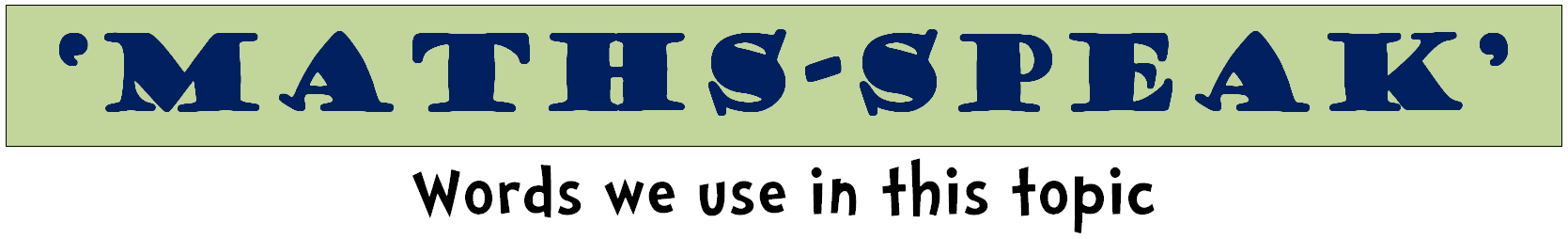 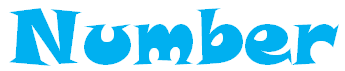 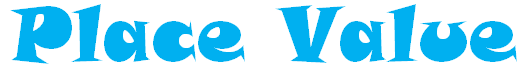 zeronaughtnoneoneelevententwotwelvetwentythreethirteenthirtyfourfourteenfortyfivefifteenfiftysixsixteensixtysevenseventeenseventyeighteighteeneightyninenineteenninetyhundredthousandmillionunitonestenshundredsthousandsmillionsdigitplacevaluerepresentbase 10exchange